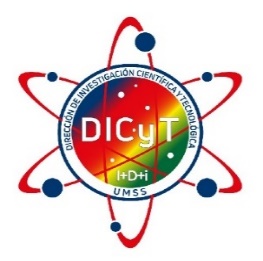 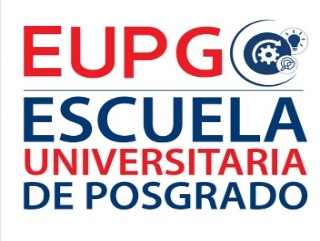 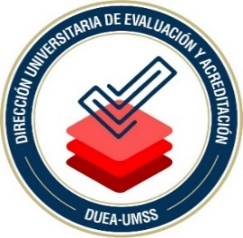 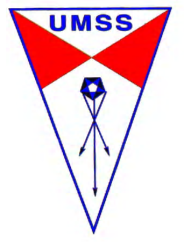 UNIVERSIDAD MAYOR DE SAN SIMÓNDOCTORADO EN ENERGÍATemas de tesisCochabamba – Bolivia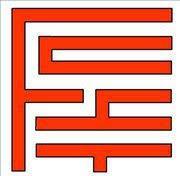 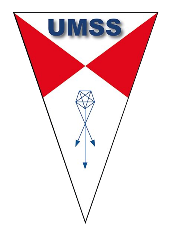 TEMAS DE TESIS DOCTORADO LOCAL EN ENERGÍADOCTORADO LOCAL EN ENERGÍADOCTORADO LOCAL EN ENERGÍATEMATUTORESUNIDADBiomass as low-carbon energy source in Bolivia: Techno-economic and environmental analysisEvelyn Cardozo R., PhDRober Mamani (Doctorante)Jhonny Villarroel (Doctorante)Dilip Khatiwada (KTH-Suecia)Centro Universitario de Investigaciones en EnergíasShort and long term energy planning for multi-energy systems in developing countriesSylvain Quolin, PhDSergio Balderrama (Doctorante)William Usher (KTH-Suecia)Centro Universitario de Investigaciones en EnergíasSmart rural communities from an energy perspectiveEvelyn Cardozo R., PhDSergio Balderrama (Doctorante)Luis Choque (Doctorante) Anders Malmquist (KTH-Suecia)Centro Universitario de Investigaciones en EnergíasBiological, physical and chemical studies on the production of biofuelsJerry L. Solis V., PhDRajni Hatti-Kaul (Univ. Lund-Suecia)Centro de BiotecnologíaEnergy generation using biogas and other fuels using different types of biomassJorge Quillaguamán, PhD Rajni Hatti-Kaul (Univ. Lund-Suecia)Centro de BiotecnologíaMulti-criteria assessment for policy support on hydropower in the context of developing countriesMarcelo Heredia, PhDWilliam Usher (KTH-Suecia)Laboratorio de Hidráulica